2.
ПЕДАГОГИЧЕСКАЯ ТЕХНОЛОГИЯ «СТОРИТЕЛЛИНГ» В ВОСПИТАТЕЛЬНОЙ РАБОТЕ СО СТУДЕНТАМИ
Артюхина А.И., Поройский С.В., Великанова О.Ф.
В сборнике: Интеграция медицинского и фармацевтического образования, науки и практики. Сборник статей II Международного научно-педагогического форума. Сер. "Вузовская педагогика" 2023. С. 156-160.03.
ПРЕПОДАВАТЕЛЬ ВУЗА: ОПЫТ ПАТРИОТИЧЕСКОГО ВОСПИТАНИЯ СТУДЕНТОВ
Артюхина А.И., Великанова О.Ф., Чумаков В.И., Великанов В.В.
В сборнике: Основные направления обеспечения качества профессионального образования на современном этапе. Материалы XXVII Межрегиональной учебно-методической конференции. 2023. С. 21-23.04.
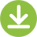 КОНТУРЫ МНОГОВАРИАНТНОЙ МОДЕЛИ НАСТАВНИЧЕСТВА В УНИВЕРСИТЕТЕ
Артюхина А.И., Великанов В.В., Великанова О.Ф.
Современные проблемы науки и образования. 2023. № 4. С. 33.05.
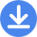 ФЕДЕРАЛЬНАЯ ИННОВАЦИОННАЯ ПЛОЩАДКА В АКМЕОЛОГИЧЕСКОМ РАЗВИТИИ ПРЕПОДАВАТЕЛЕЙ МЕДИЦИНСКОГО ВУЗА
Поройский Сергей Викторович, Артюхина Александра Ивановна, Чумаков Вячеслав Игоревич, Великанова Ольга Федоровна
Медицинское образование и профессиональное развитие. 2023. Т. 14. № 2 (50). С. 125-134.06.
ПЕДАГОГИКА И МЕТОДИКА ПРЕПОДАВАНИЯ БИОЛОГИИ
Артюхина А.И., Чумаков В.И.
Учебное пособие для бакалавров / Москва, 2022.07.
МЕТОДИКА ПРАКТИЧЕСКОГО ЗАНЯТИЯ В МЕДИЦИНСКОМ ВУЗЕ
Артюхина А.И., Чумаков В.И.
Москва, 2022.08.
ПЕДАГОГИКА И МЕТОДИКА ПРЕПОДАВАНИЯ БИОЛОГИИ
Артюхина А.И., Чумаков В.И.
учебное пособие для бакалавров / Москва, 2022.09.
ОПЫТ ПЕРСОНАЛИЗИРОВАННОЙ ПЕДАГОГИЧЕСКОЙ ПОДГОТОВКИ КАДРОВ ВЫСШЕЙ КВАЛИФИКАЦИИ В ОРДИНАТУРЕ И АСПИРАНТУРЕ
Артюхина А.И., Чижова В.М., Чумаков В.И.
В книге: ЛУЧШИЕ ОБРАЗОВАТЕЛЬНЫЕ ПРАКТИКИ (КЕЙСЫ) ВОЛГОГРАДСКОГО ГОСУДАРСТВЕННОГО МЕДИЦИНСКОГО УНИВЕРСИТЕТА.  Шкарин В.В., Поройский С.В., Крехов Е.В., Голубев А.Н., Аджиенко В.Л., Седова Н.Н., Артюхина А.И., Чумаков В.И., Альшук Н.А., Орешкина Н.Г., Мандриков В.Б., Замятина Н.В., Ушакова И.А., Белова Л.И., Гуляева Е.Ш., Чернышева И.В., Воробьев А.А., Литвина Е.В., Фирсова И.В., Михальченко Д.В. и др. Коллективная монография. Волгоград, 2022. С. 139-153.010.
СТУДЕНЧЕСКАЯ ПОЛИКЛИНИКА КАК СПОСОБ ОПТИМИЗАЦИИ КЛИНИЧЕСКОЙ РАБОТЫ НА СТОМАТОЛОГИЧЕСКОМ ФАКУЛЬТЕТЕ
Мясоедова К.А., Фирсова И.В., Артюхина А.И.
В сборнике: Стоматология - наука и практика, перспективы развития. Материалы Международной научно-практической конференции, посвященной 90-летию со дня рождения профессора В.Ю. Миликевича. Под редакцией В.В. Шкарина. Волгоград, 2022. С. 142-144.011.
ОРГАНИЗАЦИЯ ИНКЛЮЗИВНОГО ОБРАЗОВАНИЯ В МЕДИЦИНСКОМ ВУЗЕ
Артюхина А.И., Чумаков В.И.
Волгоград, 2022.012.
НАУЧНЫЕ ИССЛЕДОВАНИЯ: ОБРАЗОВАТЕЛЬНО-ИННОВАЦИОННЫЕ, ТЕХНОЛОГИИ И ПРАКТИКА (ЭКОНОМИЧЕСКИЕ, ПЕДАГОГИЧЕСКИЕ, МЕДИЦИНСКИЕ, ЮРИДИЧЕСКИЕ И ФИЛОСОФСКИЕ ЗНАНИЯ)
Артюхина А.И., Ахметшина И.А., Биб А.Л., Балакирева Н.А., Великанов В.В., Великанова О.Ф., Далингер В.А., Егорова Г.В., Елисеев Ю.В., Енова И.В., Замурий Д.В., Измайлова А.Б., Кириков О.И., Коротковская Е.В., Кропочева Т.Б., Круглова В.В., Мушастая Н.В., Подопригора М.Г., Рыбасова Ю.Ю., Синева М.В. и др.
Сборник научных трудов / Том Книга 76. Воронеж; Москва, 2022.013.
ФЕДЕРАЛЬНАЯ ИННОВАЦИОННАЯ ПЛОЩАДКА: ВКЛАД В ИЗМЕНЕНИЕ ЦИФРОВОГО ЛАНДШАФТА ВУЗА
Артюхина А.И.
В сборнике: Инновационные методы и IT-технологии обучения и воспитания в медицинском вузе. Материалы межвузовской учебно-методической конференции с международным участием. Посвящается 90-летию ФГБОУ ВО Минздрава России. Уфа, 2022. С. 23-26.014.
ВОСПИТАТЕЛЬНЫЙ ПОТЕНЦИАЛ СОЦИАЛЬНОГУМАНИТАРНЫХ ДИСЦИПЛИН В ПОДГОТОВКЕ ОБУЧАЮЩИХСЯ МЕДИЦИНСКОГО ВУЗА
Артюхина А.И., Великанова О.В., Чумаков В.И.
В книге: Инновации в образовании. Краснодар, 2022. С. 30-35.015.
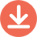 ЛУЧШИЕ ОБРАЗОВАТЕЛЬНЫЕ ПРАКТИКИ (КЕЙСЫ) ВОЛГОГРАДСКОГО ГОСУДАРСТВЕННОГО МЕДИЦИНСКОГО УНИВЕРСИТЕТА
Шкарин В.В., Поройский С.В., Крехов Е.В., Голубев А.Н., Аджиенко В.Л., Седова Н.Н., Артюхина А.И., Чумаков В.И., Альшук Н.А., Орешкина Н.Г., Мандриков В.Б., Замятина Н.В., Ушакова И.А., Белова Л.И., Гуляева Е.Ш., Чернышева И.В., Воробьев А.А., Литвина Е.В., Фирсова И.В., Михальченко Д.В. и др.
Коллективная монография / Волгоград, 2022.316.
СТРАТЕГИЯ НЕПРЕРЫВНОГО ПЕДАГОГИЧЕСКОГО РАЗВИТИЯ ПРЕПОДАВАТЕЛЕЙ УНИВЕРСИТЕТА
Артюхина А.И., Чумаков В.И.
В книге: ЛУЧШИЕ ОБРАЗОВАТЕЛЬНЫЕ ПРАКТИКИ (КЕЙСЫ) ВОЛГОГРАДСКОГО ГОСУДАРСТВЕННОГО МЕДИЦИНСКОГО УНИВЕРСИТЕТА.  Шкарин В.В., Поройский С.В., Крехов Е.В., Голубев А.Н., Аджиенко В.Л., Седова Н.Н., Артюхина А.И., Чумаков В.И., Альшук Н.А., Орешкина Н.Г., Мандриков В.Б., Замятина Н.В., Ушакова И.А., Белова Л.И., Гуляева Е.Ш., Чернышева И.В., Воробьев А.А., Литвина Е.В., Фирсова И.В., Михальченко Д.В. и др. Коллективная монография. Волгоград, 2022. С. 36-45.017.
ФОРМИРОВАНИЕ КОММУНИКАТИВНЫХ И ОЦЕНОЧНЫХ НАВЫКОВ БУДУЩЕГО МЕДИЦИНСКОГО РАБОТНИКА ПОСРЕДСТВОМ ТЕХНОЛОГИИ ВЗАИМНОГО ОЦЕНИВАНИЯ
Артюхина А.И., Чумаков В.И., Мараховская А.Д.
В сборнике: Основные направления обеспечения качества профессионального образования на современном этапе. Материалы XXVI Межрегиональной учебно-методической конференции. 2022. С. 39-42.018.
ПОВЫШЕНИЕ ПЕДАГОГИЧЕСКОЙ КВАЛИФИКАЦИИ ПРЕПОДАВАТЕЛЕЙ МЕДИЦИНСКОГО ВУЗА В УСЛОВИЯХ ЦИФРОВОЙ ТРАНСФОРМАЦИИ ОБРАЗОВАНИЯ
Артюхина А.И., Великанова О.Ф., Чумаков В.И.
В сборнике: Образование в условиях цифровой трансформации. Избранные материалы научно-практической конференции в рамках НОМК "Южный". Ростов-на-Дону, 2022. С. 4-10.019.
ПЕРСОНАЛИЗИРОВАННЫЙ ПОДХОД К ПЕДАГОГИЧЕСКОЙ ПОДГОТОВКЕ КАДРОВ ВЫСШЕЙ КВАЛИФИКАЦИИ В ОРДИНАТУРЕ И АСПИРАНТУРЕ
Артюхина А.И., Чижова В.М., Чумаков В.И.
Кардиоваскулярная терапия и профилактика. 2022. Т. 21. № S1. С. 7-15.320.
МЕТОДЫ ПРОБЛЕМНОГО ОБУЧЕНИЯ КАК ПУТЬ РАЗВИТИЯ КРЕАТИВНОГО МЫШЛЕНИЯ СТУДЕНТОВ
Артюхина А.И., Танкабекян Н.А., Даниленко Е.Е., Зейналлы Р.Р., Жогло Е.Н.
Современные проблемы науки и образования. 2022. № 3. С. 56.121.
A MEDICAL UNIVERSITY SCHOOL OF PEDAGOGICAL EXCELLENCE AS THE ENVIRONMENT FOR CREATIVITY
Artyukhina A.I., Velikanova O.F., Tretyak S.V., Mandrikov V.B., Ivanova N.V., Velikanov V.V.
В сборнике: Technology, Innovation and Creativity in Digital Society. St. Petersburg, 2022. С. 672-682.022.
ТЕОРЕТИЧЕСКИЕ ОСНОВЫ ПРАКТИКИ СОЦИАЛЬНОЙ РАБОТЫ. РАБОЧАЯ ТЕТРАДЬ
Артюхина А.И., Ткаченко О.В., Ковалева Е.А., Табатадзе Г.С.
Учебно-методическое пособие / Волгоград, 2021.023.
МЕТОДОЛОГИЧЕСКИЕ ОСНОВЫ ТЕОРИИ СОЦИАЛЬНОЙ РАБОТЫ. РАБОЧАЯ ТЕТРАДЬ
Артюхина А.И., Ткаченко О.В., Ковалева Е.А.
Учебно-методическое пособие / Волгоград, 2021.024.
НЕПРЕРЫВНОЕ ПЕДАГОГИЧЕСКОЕ РАЗВИТИЕ ПРЕПОДАВАТЕЛЕЙ МЕДИЦИНСКИХ УНИВЕРСИТЕТОВ
Артюхина А.И., Чумаков В.И.
Волгоград, 2021.425.
ПЕДАГОГИЧЕСКОЕ ВЗАИМОДЕЙСТВИЕ НА ОСНОВЕ ТЕХНОЛОГИИ ПЕРСОНАЛИЗИРОВАННОГО ОБУЧЕНИЯ НА ЗАНЯТИЯХ В МЕДИЦИНСКОМ ВУЗЕ
Артюхина А.И., Брель А.К., Великанова О.Ф., Чумаков В.И., Мараховская А.Д.
В сборнике: ПЕДАГОГИЧЕСКОЕ ВЗАИМОДЕЙСТВИЕ: ВОЗМОЖНОСТИ И ПЕРСПЕКТИВЫ. Материалы III международной научно-практической конференции. Саратов, 2021. С. 28-41.026.
TEACHER AND TEXTBOOK IN THE CHANGING WORLD
Artyukhina A.I., Tretyak S.V., Velikanov V.V., Ivanova N.V.
В сборнике: TSNI 2021 - Textbook: Focus on Students' National Identity. Москва, 2021. С. 60-72.027.
DEVELOPMENT AN ALGORITHM FOR INFORMATION SUPPORT OF THE INTERNAL QUALITY CONTROL SYSTEM IN THE MEDICAL INFORMATION SYSTEM
Tokareva Yu.M., Artyukhina A., Chumakov V.I., Zhuchenko D.D., Tokina V.A.
В сборнике: Journal of Physics: Conference Series. Сер. "International Scientific Conference Artificial Intelligence and Digital Technologies in Technical Systems 2020, AIDTTS 2020" 2021. С. 012035.028.
РОЛЬ СОЦИАЛЬНО-ГУМАНИТАРНЫХ ДИСЦИПЛИН В ПОДГОТОВКЕ ОБУЧАЮЩИХСЯ МЕДИЦИНСКОГО ВУЗА
Шишкина Е.В., Артюхина А.И., Чумаков В.И., Машлыкина Н.Д.
Известия Волгоградского государственного педагогического университета. 2021. № 3 (156). С. 87-95.329.
BITE-SIZE LEARNING КАК СТРАТЕГИЧЕСКИЙ ФОРМАТ МОДУЛЬНОГО ONLINE ОБУЧЕНИЯ
Брель А.К., Артюхина А.И., Танкабекян Н.А., Складановская Н.Н., Жогло Е.Н.
Современные проблемы науки и образования. 2021. № 5. С. 49.130.
ПЕДАГОГ-ФАСИЛИТАТОР В ПАРАДИГМЕ ЛИЧНОСТНО ОРИЕНТИРОВАННОЙ ПЕДАГОГИКИ
Брель А.К., Артюхина А.И., Жогло Е.Н., Танкабекян Н.А., Складановская Н.Н.
Современные наукоемкие технологии. 2021. № 11-1. С. 106-111.131.
ФОРМИРОВАНИЕ ОБЩЕКУЛЬТУРНЫХ КОМПЕТЕНЦИЙ ОБУЧАЮЩИХСЯ ПРИ ИЗУЧЕНИИ ИСТОРИЧЕСКИХ ДИСЦИПЛИН В МЕДИЦИНСКОМ ВУЗЕ
Гуляева Е.Ш., Чумаков В.И., Артюхина А.И., Белова Л.И.
Primo Aspectu. 2021. № 3 (47). С. 70-75.032.
ОПЫТ ШКОЛЫ ПЕДАГОГИЧЕСКОГО МАСТЕРСТВА: ВОСПИТАНИЕ ВОСПИТАТЕЛЕЙ
Артюхина А.И., Третьяк С.В., Великанов В.В.
Образовательный вестник Сознание. 2021. Т. 23. № 4. С. 17-24.133.
РАЗВИВАЮЩИЙ И ВОСПИТАТЕЛЬНЫЙ ПОТЕНЦИАЛ ПРОФЕССИОНАЛЬНО-ОРИЕНТИРОВАННОГО СОБЫТИЙНОГО ОБРАЗОВАНИЯ
Артюхина А.И., Третьяк С.В., Великанов В.В.
Образовательный вестник Сознание. 2021. Т. 23. № 5. С. 27-33.034.
ТВОРЧЕСКОЕ РАЗВИТИЕ ПЕДАГОГА В ОБРАЗОВАТЕЛЬНОЙ СРЕДЕ УНИВЕРСИТЕТА
Артюхина А.И., Третьяк С.В., Великанов В.В.
Образовательный вестник Сознание. 2021. Т. 23. № 5. С. 4-11.235.
СОБЫТИЙНОЕ ОБРАЗОВАНИЕ В СИСТЕМЕ ПЕРСОНАЛИЗИРОВАННОГО ОБУЧЕНИЯ СТУДЕНТОВ
Артюхина А.И., Великанова О.Ф., Великанов В.В., Чумаков В.И.
В сборнике: Педагогика и медицина в служении человеку. Материалы VII Всероссийской научно-практической конференции. Красноярск, 2020. С. 11-16.136.
ОЦЕНКА СОСТОЯНИЯ РУБЦА НА МАТКЕ ПОСЛЕ КЕСАРЕВА СЕЧЕНИЯ
Копань С.В., Андреева М.В., Артюхина А.И., Жолудь Д.С., Докучаева В.А.
В сборнике: Альманах-2020-2. МЕЖДУНАРОДНАЯ АКАДЕМИЯ АВТОРОВ НАУЧНЫХ ОТКРЫТИЙ И ИЗОБРЕТЕНИЙ, ВОЛГОГРАДСКОЕ ОТДЕЛЕНИЕ, РОССИЙСКАЯ АКАДЕМИЯ ЕСТЕСТВЕННЫХ НАУК, ЕВРОПЕЙСКАЯ АКАДЕМИЯ ЕСТЕСТВЕННЫХ НАУК. Волгоград, 2020. С. 135-138.037.
ВОЗМОЖНОСТИ ТЕХНОЛОГИИ СТОРИТЕЛЛИНГА В РАЗВИТИИ РЕФЛЕКСИВНЫХ УМЕНИЙ СТУДЕНТОВ-МЕДИКОВ
Артюхина А.И.
В сборнике: ОБРАЗОВАНИЕ В XXI ВЕКЕ. Сборник материалов III Международной научно-практической конференции. Москва, 2020. С. 153-157.238.
РАЗВИТИЕ ПРОФЕССИОНАЛЬНО-ПЕДАГОГИЧЕСКИХ КОМПЕТЕНЦИЙ ОБУЧАЮЩИХСЯ НА ЭТАПЕ ПОДГОТОВКИ КАДРОВ ВЫСШЕЙ КВАЛИФИКАЦИИ
Артюхина А.И., Фомина Т.К., Фатеева Ю.Г.
В книге: Размышления о Человеке.  Петров В.И., Седова Н.Н., Табатадзе Г.С., Артюхина А.И., Басов А.В., Вигель Н.Л., Власова В.Н., Гуляева Е.Ш., Доника А.Д., Иванов К.В., Ковалева Е.А., Коробко Е.В., Костенко О.В., Мороз П.В., Петров А.В., Петров К.А., Пилипенко В.А., Рухтин А.А., Селезнев И.С., Смирнов К.С. и др. Коллективная монография. Под общей редакцией В.В. Шкарина . Волгоград, 2020. С. 156-172.039.
ПЕДАГОГИЧЕСКАЯ ПРАКТИКА В ПОДГОТОВКЕ КЛИНИЧЕСКОГО ПСИХОЛОГА
Артюхина А.И., Великанова О.Ф.
В сборнике: Актуальные вопросы клинической психологии в регионе. Материалы Всероссийской научно-практической конференции. 2020. С. 17-21.040.
РАЗМЫШЛЕНИЯ О ЧЕЛОВЕКЕ
Петров В.И., Седова Н.Н., Табатадзе Г.С., Артюхина А.И., Басов А.В., Вигель Н.Л., Власова В.Н., Гуляева Е.Ш., Доника А.Д., Иванов К.В., Ковалева Е.А., Коробко Е.В., Костенко О.В., Мороз П.В., Петров А.В., Петров К.А., Пилипенко В.А., Рухтин А.А., Селезнев И.С., Смирнов К.С. и др.
Коллективная монография / Волгоград, 2020.141.
ПРОСТЫЕ ПРИЕМЫ ФОРМИРОВАНИЯ СУБЪЕКТНОЙ ПОЗИЦИИ ЗАРУБЕЖНЫХ СТУДЕНТОВ ПРИ ОБУЧЕНИИ БИОХИМИИ
Артюхина А.И., Великанова О.Ф.
В сборнике: АКТУАЛЬНЫЕ ВОПРОСЫ ОБУЧЕНИЯ ЗАРУБЕЖНЫХ ГРАЖДАН В МЕДИЦИНСКИХ ВУЗАХ. материалы V Российской научно-практической конференции с международным участием. Посвящено 85-летнему юбилею Волгоградского государственного медицинского университета. Волгоградский государственный медицинский университет. 2020. С. 20-22.042.
РОЛЬ ДИСЦИПЛИН МЕДИЦИНСКОГО ПРОФИЛЯ В ФОРМИРОВАНИИ ПРОФЕССИОНАЛЬНОЙ КОМПЕТЕНТНОСТИ СТУДЕНТА НАПРАВЛЕНИЯ БИОТЕХНИЧЕСКИЕ СИСТЕМЫ И ТЕХНОЛОГИИ
Зимин И.А., Чумаков В.И., Артюхина А.И.
В сборнике: ЗА КАЧЕСТВЕННОЕ ОБРАЗОВАНИЕ. Материалы V Всероссийского форума. Саратов, 2020. С. 213-221.043.
ОБРАЗОВАТЕЛЬНАЯ ТЕХНОЛОГИЯ СТОРИТЕЛЛИНГ В ПОДДЕРЖАНИИ ТРАДИЦИЙ УНИВЕРСИТЕТА
Артюхина А.И., Великанова О.Ф., Великанов В.В.
В сборнике: Альманах-2020-1. МЕЖДУНАРОДНАЯ АКАДЕМИЯ АВТОРОВ НАУЧНЫХ ОТКРЫТИЙ И ИЗОБРЕТЕНИЙ, ВОЛГОГРАДСКОЕ ОТДЕЛЕНИЕ; РОССИЙСКАЯ АКАДЕМИЯ ЕСТЕСТВЕННЫХ НАУК; ЕВРОПЕЙСКАЯ АКАДЕМИЯ ЕСТЕСТВЕННЫХ НАУК. Волгоград, 2020. С. 227-232.144.
ОПЫТ ИСПОЛЬЗОВАНИЯ ПЕДАГОГИЧЕСКОЙ ТЕХНОЛОГИИ PEER ASSESSMENT ПРИ ПОДГОТОВКЕ МЕНЕДЖЕРОВ И СПЕЦИАЛИСТОВ ПО СОЦИАЛЬНОЙ РАБОТЕ
Артюхина А.И., Чумаков В.И.
В сборнике: Альманах-2020-1. МЕЖДУНАРОДНАЯ АКАДЕМИЯ АВТОРОВ НАУЧНЫХ ОТКРЫТИЙ И ИЗОБРЕТЕНИЙ, ВОЛГОГРАДСКОЕ ОТДЕЛЕНИЕ; РОССИЙСКАЯ АКАДЕМИЯ ЕСТЕСТВЕННЫХ НАУК; ЕВРОПЕЙСКАЯ АКАДЕМИЯ ЕСТЕСТВЕННЫХ НАУК. Волгоград, 2020. С. 233-239.445.
СОБЫТИЙНОЕ ОБРАЗОВАНИЕ В ЛИЧНОСТНО-ПРОФЕССИОНАЛЬНОМ РАЗВИТИИ СТУДЕНТОВ МЕДИЦИНСКОГО ВУЗА
Артюхина А.И., Великанова О.Ф.
В сборнике: СОВРЕМЕННЫЕ ТЕНДЕНЦИИ РАЗВИТИЯ ПЕДАГОГИЧЕСКИХ ТЕХНОЛОГИЙ В МЕДИЦИНСКОМ ОБРАЗОВАНИИ. сборник статей Всероссийской научно-практической конференции с международным участием. Сер. "Вузовская педагогика" Главный редактор С.Ю. Никулина. 2020. С. 322-327.046.
ОТРАБОТКА ПРАКТИЧЕСКИХ НАВЫКОВ СТУДЕНТОВ ПО НАПРАВЛЕНИЮ БИОТЕХНИЧЕСКИЕ СИСТЕМЫ И ТЕХНОЛОГИИ
Селимова Т.А., Артюхина А.И., Чумаков В.И.
В сборнике: ЗА КАЧЕСТВЕННОЕ ОБРАЗОВАНИЕ. Материалы V Всероссийского форума. Саратов, 2020. С. 408-414.047.
МЕДИКО-СОЦИАЛЬНАЯ РАБОТА В ПСИХИАТРИИ
Артюхина А.И., Кардаш О.И.
Учебно-методическое пособие / Волгоград, 2020.048.
ОПЫТ ПОДГОТОВКИ ПРЕПОДАВАТЕЛЕЙ К ФОРМИРОВАНИЮ КОММУНИКАТИВНОЙ КОМПЕТЕНЦИИ У СТУДЕНТОВ
Артюхина А.И., Великанова О.Ф., Великанов В.В.
Современные проблемы науки и образования. 2020. № 6. С. 26.449.
ПОДГОТОВКА ПРЕПОДАВАТЕЛЕЙ УНИВЕРСИТЕТА К ОРГАНИЗАЦИИ ИНКЛЮЗИВНОЙ СРЕДЫ ЗАНЯТИЯ
Артюхина А.И., Великанова О.Ф., Великанов В.В.
Грани познания. 2020. № 5 (70). С. 8-11.050.
ФАКТОРЫ ДОСТИЖЕНИЯ ДОВЕРИЯ В ДИАДЕ ПРЕПОДАВАТЕЛЬ - СТУДЕНТ В ПЕДАГОГИЧЕСКОМ ПРОЦЕССЕ
Шишкина Е.В., Артюхина А.И., Хавронина В.Н., Чумаков В.И.
Научное обозрение. Педагогические науки. 2020. № 5. С. 13-19.551.
ПЕРСОНАЛИЗИРОВАННАЯ ПЕДАГОГИЧЕСКАЯ ПОДГОТОВКА КАДРОВ ВЫСШЕЙ КВАЛИФИКАЦИИ В ОРДИНАТУРЕ
Артюхина А.И., Чумаков В.И., Кнышова Л.П.
Образовательный вестник Сознание. 2020. Т. 22. № 3. С. 15-19.1052.
КИБЕРБУЛЛИНГ КАК СОЦИАЛЬНО-ПЕДАГОГИЧЕСКАЯ ПРОБЛЕМА
Кнышова Л.П., Артюхина А.И., Чумаков В.И.
Образовательный вестник Сознание. 2020. Т. 22. № 4. С. 5-9.1253.
ОБРАЗОВАНИЕ И ЭПОХА: СОЦИАЛЬНО-ФИЛОСОФСКИЕ, ПЕДАГОГИЧЕСКИЕ И МЕДИЦИНСКИЕ ТЕОРИИ И ОПЫТ
Алюшина А.А., Артюхина А.И., Астадурьян А.П., Волнина Н.Н., Далингер В.А., Данелова Г.П., Измайлова А.Б., Кропочева Т.Б., Лебедев В.Э., Шемякина-Розумная Е.В., Стародубцева К.А., Фишкова Л.Б., Чупрова Д.В.
Книга 18. Воронеж: ВГПУ; М.: Наука: информ. Под общей редакцией доктора исторических наук,профессора Виктора Эдуардовича Лебедева (Уральский федеральный университет имени первого Президента России Б.Н. Ельцина, г. Екатеринбург) / Воронеж-Москва, 2019.054.
СОБЫТИЙНОЕ ОБРАЗОВАНИЕ - ПЕРСПЕКТИВНЫЙ РЕСУРС РАЗВИТИЯ КОММУНИКАТИВНОЙ КОМПЕТЕНТНОСТИ СТУДЕНТОВ
Артюхина А.И.
В сборнике: Речевая коммуникация: междисциплинарное взаимодействие, проблемы и перспективы. сборник материалов IV Международной научно-практической конференции. Главные редакторы Е.М. Сафронова, С.Г. Ярикова. 2019. С. 121-129.355.
ПРАКТИКУМ ПО ПЕДАГОГИКЕ В ОБУЧЕНИИ СТУДЕНТОВ СПЕЦИАЛЬНОСТИ "КЛИНИЧЕСКАЯ ПСИХОЛОГИЯ"
Артюхина А.И., Великанова О.Ф.
В сборнике: Психология и социальная работа в современном здравоохранении. Материалы III Всероссийской научно-практической конференции, посвященной 15-летию факультета социальной работы и клинической психологии Волгоградского государственного медицинского университета. 2019. С. 29-32.056.
ОПТИМИЗАЦИЯ ФОРМИРОВАНИЯ ПРОФЕССИОНАЛЬНО-ПЕДАГОГИЧЕСКИХ КОМПЕТЕНЦИЙ У АСПИРАНТОВ-МЕДИКОВ
Артюхина А.И.
В сборнике: Образование в XXI веке. Материалы Международной научно-практической конференции. Международный институт профессионального развития педагога; Иркутский государственный университет; под редакцией О. М. Коломиец, М. Г. Голубчиковой, И. И. Капалыгиной, Р. К. Кыякбаевой. 2019. С. 362-365.257.
ОБРАЗОВАТЕЛЬНАЯ ТЕХНОЛОГИЯ ПОРТФОЛИО КАК РЕСУРС ПОВЫШЕНИЯ КАЧЕСТВА ОБУЧЕНИЯ В МЕДИЦИНСКОМ ВУЗЕ
Артюхина А.И.
В сборнике: ЗА КАЧЕСТВЕННОЕ ОБРАЗОВАНИЕ. Материалы IV Всероссийского форума (с международным участием). 2019. С. 40-45.058.
ПРОИЗВОДСТВЕННАЯ ПЕДАГОГИЧЕСКАЯ ПРАКТИКА
Артюхина А.И.
Учебное пособие / Волгоград, 2019.059.
ОБРАЗОВАТЕЛЬНЫЕ ТЕХНОЛОГИИ В ВЫСШЕЙ МЕДИЦИНСКОЙ ШКОЛЕ
Артюхина А.И., Мандриков В.Б., Чижова В.М., Чумаков В.И., Бондаренко Е.В., Вахтина Е.А., Сопит Т.П.
Учебник / Волгоград, 2019.860.
ОПЫТ ФОРМИРОВАНИЯ ОРГАНИЗАЦИОННО-МЕТОДИЧЕСКОЙ ГОТОВНОСТИ АСПИРАНТОВ - МЕДИКОВ К ПРЕПОДАВАТЕЛЬСКОЙ ДЕЯТЕЛЬНОСТИ
Артюхина А.И.
В сборнике: Непрерывное образование в России: состояние и перспективы. материалы докладов Всероссийской научно-практической конференции. 2019. С. 6-11.161.
PROFESSIONAL COMPETENCIES IN THE MODEL OF FORMING A PROFESSIONAL-SUBJECTIVE ATTITUDE OF THE MEDICAL UNIVERSITY STUDENTS
Bondarenko E., Khoronko L., Artyukhina A., Rodye Ya.
В сборнике: SHS Web of Conferences. The conference proceedings. Don State Technical Universyty. 2019. С. 02001.3